The following site rules will be displayed by the Person-In-Charge (PIC) of the project within the canteen / office facilities. Note: The PIC will, with the assistance of the Safety Advisor, insert project specific information within these rules where required  	Checklist 	Fire Safety Plan / Continued Fire Safety Plan / Continued Fire Safety Plan / Continued Fire Safety Plan / Continued  	We the undersigned confirm we have been briefed by the Person-in-Charge (PIC) 	 and we understand the requirements of the SITE FIRE PLAN 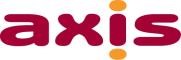                                                                                Checklist | Fire Safety Plan Version 1 Checklist – Fire Safety Plan Project: T160b – CIT00032 Fire Safety Plan – Information & Requirements 	  Fire Safety Plan – Information & Requirements 	  Fire Safety Plan – Information & Requirements 	  Fire Safety Plan – Information & Requirements 	  Fire Safety Plan – Information & Requirements 	  Fire Safety Plan – Information & Requirements 	  Fire Safety Plan – Information & Requirements 	  Fire Safety Plan – Information & Requirements 	  	Project Name: 	  	Project Name: 	  	Project Name: 	 T160b Devonshire HouseT160b Devonshire HouseT160b Devonshire HouseT160b Devonshire House 	Organisation & Responsibilities 	  	The FIRE SAFETY CO-ORDINATOR for this project is the Person-in-Charge (PIC): 	  	Organisation & Responsibilities 	  	The FIRE SAFETY CO-ORDINATOR for this project is the Person-in-Charge (PIC): 	  	Organisation & Responsibilities 	  	The FIRE SAFETY CO-ORDINATOR for this project is the Person-in-Charge (PIC): 	  	Organisation & Responsibilities 	  	The FIRE SAFETY CO-ORDINATOR for this project is the Person-in-Charge (PIC): 	  	Organisation & Responsibilities 	  	The FIRE SAFETY CO-ORDINATOR for this project is the Person-in-Charge (PIC): 	  	Organisation & Responsibilities 	  	The FIRE SAFETY CO-ORDINATOR for this project is the Person-in-Charge (PIC): 	  	Organisation & Responsibilities 	  	The FIRE SAFETY CO-ORDINATOR for this project is the Person-in-Charge (PIC): 	  	Organisation & Responsibilities 	  	The FIRE SAFETY CO-ORDINATOR for this project is the Person-in-Charge (PIC): 	  	Name  	Name Rob James Rob James  	Mobile No 07968738999 	The FIRE MARSHALL(S) for this project are: 	  	The FIRE MARSHALL(S) for this project are: 	  	The FIRE MARSHALL(S) for this project are: 	  	The FIRE MARSHALL(S) for this project are: 	  	The FIRE MARSHALL(S) for this project are: 	  	The FIRE MARSHALL(S) for this project are: 	  	The FIRE MARSHALL(S) for this project are: 	  	The FIRE MARSHALL(S) for this project are: 	  	Name  	Name Rob James Rob James  	Mobile No 07968738999 	Name  	Name Colin Norwood Colin Norwood  	Mobile No 07470009014 	Name  	Name  	Mobile N0  	Training & Induction 	  All members of the workforce will be briefed / inducted by the PIC before they commence  work on site, a briefing register will be kept by the PIC on the Project Safety File.  	Site Precautions: Arrangements for this project: 	  	Training & Induction 	  All members of the workforce will be briefed / inducted by the PIC before they commence  work on site, a briefing register will be kept by the PIC on the Project Safety File.  	Site Precautions: Arrangements for this project: 	  	Training & Induction 	  All members of the workforce will be briefed / inducted by the PIC before they commence  work on site, a briefing register will be kept by the PIC on the Project Safety File.  	Site Precautions: Arrangements for this project: 	  	Training & Induction 	  All members of the workforce will be briefed / inducted by the PIC before they commence  work on site, a briefing register will be kept by the PIC on the Project Safety File.  	Site Precautions: Arrangements for this project: 	  	Training & Induction 	  All members of the workforce will be briefed / inducted by the PIC before they commence  work on site, a briefing register will be kept by the PIC on the Project Safety File.  	Site Precautions: Arrangements for this project: 	  	Training & Induction 	  All members of the workforce will be briefed / inducted by the PIC before they commence  work on site, a briefing register will be kept by the PIC on the Project Safety File.  	Site Precautions: Arrangements for this project: 	  	Training & Induction 	  All members of the workforce will be briefed / inducted by the PIC before they commence  work on site, a briefing register will be kept by the PIC on the Project Safety File.  	Site Precautions: Arrangements for this project: 	  	Training & Induction 	  All members of the workforce will be briefed / inducted by the PIC before they commence  work on site, a briefing register will be kept by the PIC on the Project Safety File.  	Site Precautions: Arrangements for this project: 	  	Detection 	  	Detection 	  	Detection 	 Phone the fire safety coordinator on site Rob James Phone the fire safety coordinator on site Rob James Phone the fire safety coordinator on site Rob James Phone the fire safety coordinator on site Rob James  	Raising the alarm 	  	Raising the alarm 	  	Raising the alarm 	 Fire points with air horns placed on site compound- signal three short blasts on the air horn Fire points with air horns placed on site compound- signal three short blasts on the air horn Fire points with air horns placed on site compound- signal three short blasts on the air horn Fire points with air horns placed on site compound- signal three short blasts on the air horn  	Temporary lighting 	  	Temporary lighting 	  	Temporary lighting 	 On scaffoldOn scaffoldOn scaffoldOn scaffold 	Smoking areas: Arrangements for those who smoke: 	  	Smoking areas: Arrangements for those who smoke: 	  	Smoking areas: Arrangements for those who smoke: 	  	Smoking areas: Arrangements for those who smoke: 	  	Smoking areas: Arrangements for those who smoke: 	  	Smoking areas: Arrangements for those who smoke: 	  	Smoking areas: Arrangements for those who smoke: 	  	Smoking areas: Arrangements for those who smoke: 	 For site compound- Please see the site plan- smoking area located on left hand side of compound exit door. On site: smoking is only permitted outside of the buildings/working areas.  For site compound- Please see the site plan- smoking area located on left hand side of compound exit door. On site: smoking is only permitted outside of the buildings/working areas.  For site compound- Please see the site plan- smoking area located on left hand side of compound exit door. On site: smoking is only permitted outside of the buildings/working areas.  For site compound- Please see the site plan- smoking area located on left hand side of compound exit door. On site: smoking is only permitted outside of the buildings/working areas.  For site compound- Please see the site plan- smoking area located on left hand side of compound exit door. On site: smoking is only permitted outside of the buildings/working areas.  For site compound- Please see the site plan- smoking area located on left hand side of compound exit door. On site: smoking is only permitted outside of the buildings/working areas.   	Hot Works: Arrangements for permits to works: 	  	Hot Works: Arrangements for permits to works: 	  	Hot Works: Arrangements for permits to works: 	  	Hot Works: Arrangements for permits to works: 	 Only PIC will issued Hot Work permit when require Only PIC will issued Hot Work permit when require  	Temporary Buildings & Accommodation: Arrangements for this project: 	  	The following temporary buildings and accommodation will be provided: 	  	Temporary Buildings & Accommodation: Arrangements for this project: 	  	The following temporary buildings and accommodation will be provided: 	  	Temporary Buildings & Accommodation: Arrangements for this project: 	  	The following temporary buildings and accommodation will be provided: 	  	Temporary Buildings & Accommodation: Arrangements for this project: 	  	The following temporary buildings and accommodation will be provided: 	  	Welfare 	  	Welfare 	 1No CANTEEN, 2No TOILETS (male and female)  	Offices 	  	Offices 	 1no OFFICE  	Storage 	  	Storage 	   1No CONTAINERS and OPEN STORAGE AREA  	Emergency Procedures: Arrangements for this project: 	  	Emergency Procedures: Arrangements for this project: 	  	Emergency Procedures: Arrangements for this project: 	  	Emergency Procedures: Arrangements for this project: 	  	Raising the alarm 	  	Raising the alarm 	 You must alert the fire marshal (either in person or by mobile phone), your workmates and anyone else in the vicinity.  	Fighting the fire 	  	Fighting the fire 	 You may attempt to use a fire extinguisher to put out the fire, but only if you have been trained in its use and you do not put yourself or others at risk in doing so.  	Evacuating the site 	  	Evacuating the site 	 If the alarm is sounded the workforce and any visitors must leave the site by the escape routes and exits which are clearly marked on the site plan displayed in the rest facilities. You must not stop to collect tools, equipment and personal items and may only attempt to render assistance to others if you do not put yourself or others at risk in doing so.   	Muster Point 	  	Muster Point 	 After leaving the site you must assemble at the muster point. You must stay at the muster point and must not attempt to re-enter the site until you are advised by the PIC that it is safe to do so. You must not leave to go home without informing the PIC.  	Location 	of 	the  Muster Point  	Location 	of 	the  Muster Point The Muster Point is located at:  Outside Hall Tower 	Calling the Brigade 	  	Calling the Brigade 	 In the event of an emergency the PIC or Fire Marshall will be responsible for calling the Brigade.  	Fire Brigade access, facilities, liaison & co-ordination: Arrangements: 	  	Fire Brigade access, facilities, liaison & co-ordination: Arrangements: 	  	Fire Brigade access, facilities, liaison & co-ordination: Arrangements: 	  	Access 	 Access for the Brigade will be via: from Adpar street to main site entrance access gate.  	Firefighting shafts 	 Firefighting shafts are located at: N/A  	Fire lifts 	 Fire lifts are located at: N/A  	Temporary hoists 	 Temporary hoists are located at: N/A  	Dedicated routes 	 Dedicated escape routes are located at: Axis information Board  	Sprinklers 	 Sprinkler installations serve the following floor(s)/area(s): N/A  	Floor loadings 	 The following loading limitations apply: N/A  	Dry risers 	 Dry riser inlets are available at: Main entrance door to Braithwaite Tower  	Wet risers 	 Wet riser inlets are available at: N/A  	Fire points 	 Fire points are available at: N/A  	Temporary buildings 	 Temporary building and accommodation are located at: N/A  	Hazardous items  	 Flammable liquids are stored at: COSHH CONTAINER located RHS of main entrance gate. Gas cylinders are stored at: N/A Gas mains are present at the following locations: N/A Electrical risers are present at the following locations: LHS of exit site door   	Co-ordination 	 The PIC will be responsible for liaising with the Senior Officer.  	Security measures to prevent Arson: Arrangements for this project: 	  	Security measures to prevent Arson: Arrangements for this project: 	  	Security measures to prevent Arson: Arrangements for this project: 	  	Signing in / out 	 You must sign in when starting work and sign out when finishing. The register will be kept in the office or designated welfare area by the PIC; this will also apply if there is a need to leave the site for any reason.  	Access points 	 You must only enter the site via the designated access points and must play your part in ensuring the gates and doors to work and storage areas, compounds or cages are properly secure at all times, particularly at meal breaks, to prevent unauthorised access.  	Special measures 	 heras fencing around the compound - Gate always locked during and after working hours   Materials storage: Arrangements for this project: 	Allocation of space 	 The PIC will allocate space within the working area(s) or compound for the storage of materials. Premature delivery and storage of unreasonable quantities of potentially flammable materials will not be permitted.  Flammable liquids and gases generally The PIC must be informed of flammable liquids or gases to be brought onto and stored on site.  	Flammable gases 	 Contractors, sub-contractors, and others are to provide the appropriate secure cages for on-site LPG and gas storage, or they must arrange for cylinders to be brought to and taken away from site on a daily basis. Cages are to be placed on a clean, dry and level hardstanding with appropriate warning signage and kept free of flammable waste, rubbish and weeds.  	Flammable liquids 	 Contractors, sub-contractors, and others are to store flammable liquids in bunded areas with a 10% safety factor. In the event of this not being possible or appropriate they shall provide fire-resistant stores, cupboards or bins and in this case the storage of flammable liquids is to be strictly limited to a maximum of 50 litres or a half-days’ supply whichever is the least. All storage facilities are to have appropriate warning signage.  Waste control: Arrangements for this project: 	General provisions 	 Wait n load Skips will be provided for the collection and removal of waste. The workforce is to ensure all debris or waste is bagged and cleared at the end of the day or shift and their working areas are kept tidy. The burning of debris or waste on site or within skips is forbidden.  	Specific provisions 	  NA 	Name (print)  	Name (print)  	Company  	Company  	Signature  	Signature  Date 	  Date 	  Date 	 Simone McCloud AXIS S L McCloud 28.10.2022 Rob JamesAXISR JAMES15.11.2022 Monitoring & Compliance: The PIC will monitor all requirements of the Site Fire Plan,  paying special attention to the following:  Monitoring & Compliance: The PIC will monitor all requirements of the Site Fire Plan,  paying special attention to the following:  Monitoring & Compliance: The PIC will monitor all requirements of the Site Fire Plan,  paying special attention to the following:  Briefing/Induction –  as required The PIC will update and brief the workforce (& new members) where changes is procedures / working methods or configuration of the site require it  	Hot Works & Permit 	 Arrangements - continuous Compliance with PTW arrangements. All unauthorised or noncompliant works by any member of the workforce will be stopped immediately. No hot works are to be carried out during the period of two hours before the end of the working day or shift.  	Fire extinguishers & 	 alarms - weekly All those carrying out hot works of any kind are to ensure they have an extinguisher in the immediate vicinity.  	Access / egress & 	 escape routes & working areas - weekly High standards of housekeeping are expected, all routes and working areas are to be kept from of waste, debris of flammable materials all of which is to be removed to the skips or from site on a regular basis.  	Name (print)  	Name (print)  	Company  	Company  	Signature  	Signature  Date 	  Date 	  Date 	 